 МИМИЧЕСКАЯ ГИМНАСТИКА НА ЛОГОПЕДИЧЕСКИХ ЗАНЯТИЯХ И ДОМАНеобходимость развития мимических движений обусловлена тем, что у детей, страдающих различными формами нарушения звукопроизношения, наблюдается слабый тонус лицевых мышц, невыразительная мимика, что приводит к нечеткости и смазанности речи.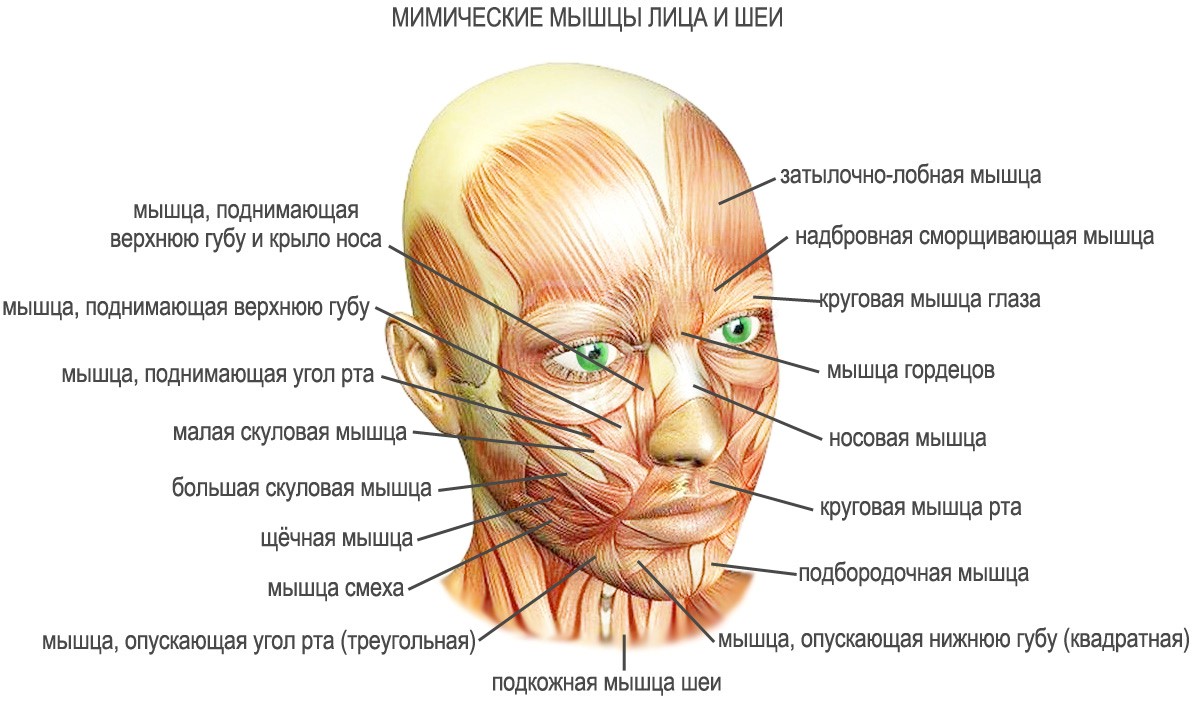 С целью развития лицевых мышц рекомендуется выполнять следующие мимические упражнения (по 5-6 упражнений за один подход).1.            Высоко поднять брови – «Мы умеем удивляться».2.            Нахмурить брови  - «Мы умеем сердиться».3.            Широко раскрыть глаза – «Мы испугались».4.            Улыбнуться одними губами, так чтобы зубы не были видны – «Мы радуемся».5.            Улыбнуться одним углом рта, чтобы уголок губ «смотрел на ухо», Улыбнуться другим углом.6.            Закрыть один глаз, затем другой. Поочередно закрывать глаза – «Мы подмигиваем».7.            Сильно надуть щеки, выпустить воздух. Поочередно надувать щеки, перегоняя воздух из одной щеки в другую – «Мы играем в футбол».8.            Сомкнутые губы вытянуть вперед в «трубочку», затем улыбнуться – «Хобот – Улыбка». Чередовать эти упражнения.9.            Открывать и закрывать рот – «Акула – Рыбка». Удерживать открытый рот под счет 1-5.10.       Двигать нижней челюстью вправо-влево, вперед-назад, вверх-вниз – «Пила». Следить, чтобы при этом не поворачивалась голова.11.       Раздувать ноздри – «Мы нюхаем».12.       Сузить глаза – «Мы приглядываемся».13.       Поднимать верхние губы на улыбке, сморщивая нос – «Мы злимся».14.       Оттягивать нижнюю губу вниз – «Обезьянка».15.       Оскаливать зубы – «Тигр».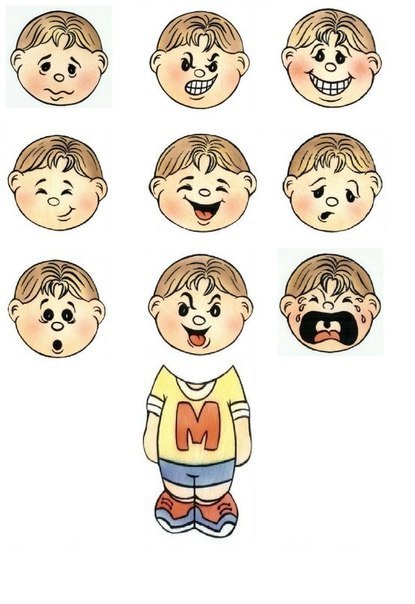 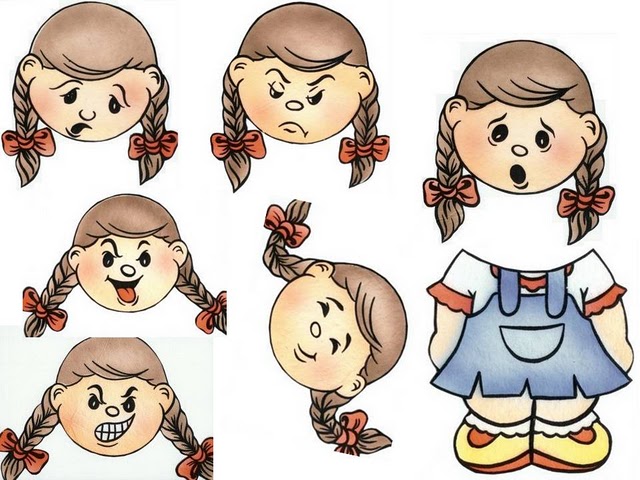 	Для проведения занятий с ребенком самостоятельно, рекомендуем использовать пособия, представленные выше. Таким образом, ребенку будет легче понять, как изобразить то или иное настроение, эмоцию. Впоследствии, ребенок уже будет по словесной инструкции понимать и изображать заданные эмоции. 	Заканчивать занятие по развитию мимической мускулатуры рекомендуется позитивными эмоциями.Учитель-логопед Мершина Серафима Алексеевна